№ 5 май 2022 годаЕжемесячная школьная газетаИздание МБОУСОШ №2 р.п. Башмаково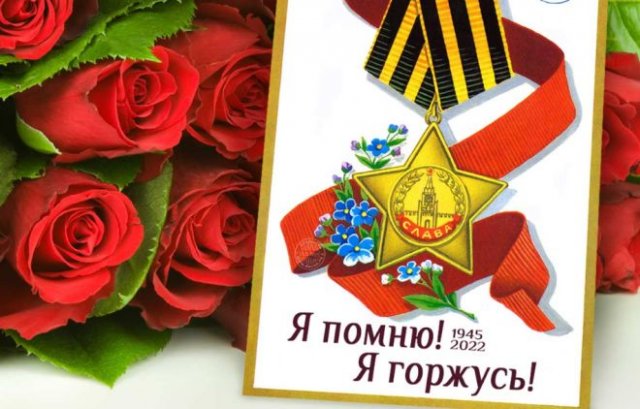 № 5 май 2022 года      Празднование 77 – ой годовщины   Великой Победы включило в себя цикл событий, о которых мы расскажем в очередном номере нашей газеты. 27 апреля стартовала акция «Георгиевская ленточка»
Цель акции:
воспитание патриотизма, интереса и уважения к историческому прошлому Отечества, бережного отношения к традициям своего народа.
Задачи акции:
- формирование гражданственности и патриотизма у учащихся при изучении истории возникновения Георгиевской ленты и традиций, связанных с акцией «Георгиевская ленточка»;
- воспитание гуманистических качеств личности, уважения к другим народам и странам;
- формирование бережного отношения к «Георгиевской ленточке».
Мероприятие подготовили обучающиеся 11Б класса, классный руководитель Синицина Н.А.. В ходе мероприятия каждый прикрепил себе Георгиевскую ленточку, а ученики 11-х классов прикрепили ленточки первоклассникам.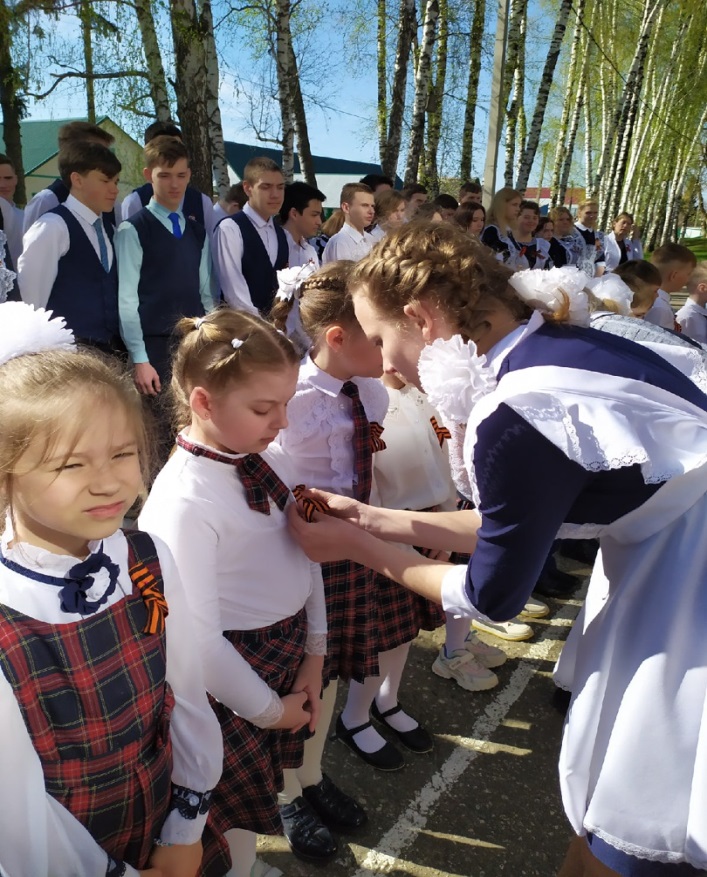 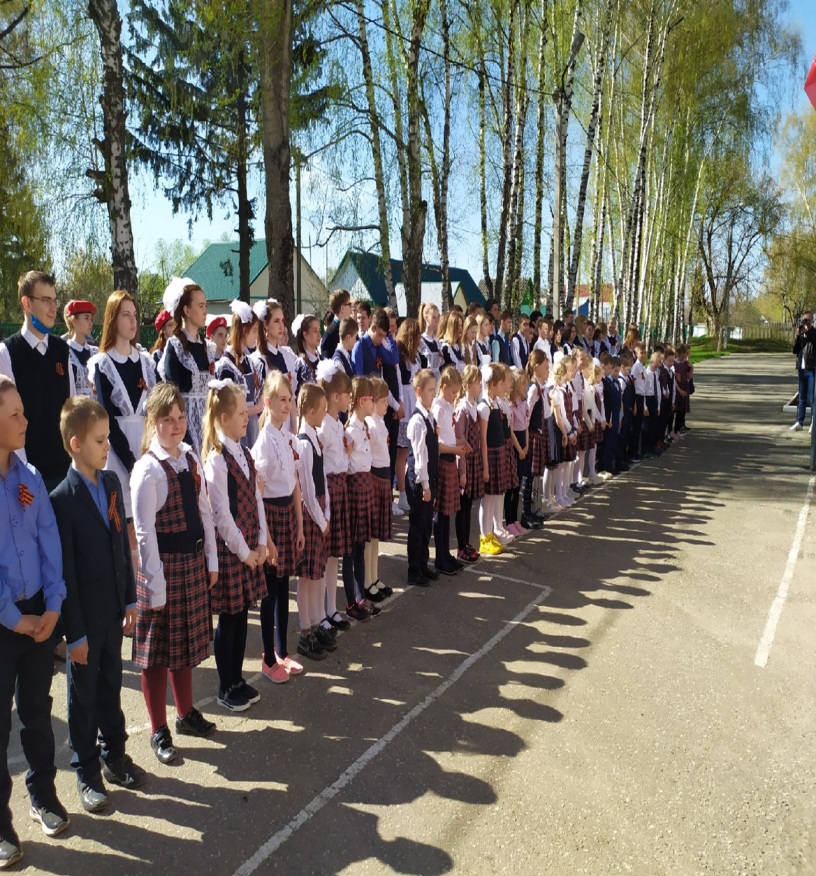    Заместитель директора по ВР  Порукова Т.Л.№ 5 май  2022 годаЛидеры школьного ученического самоуправления "Содружество" провели акцию "Георгиевская Ленточка"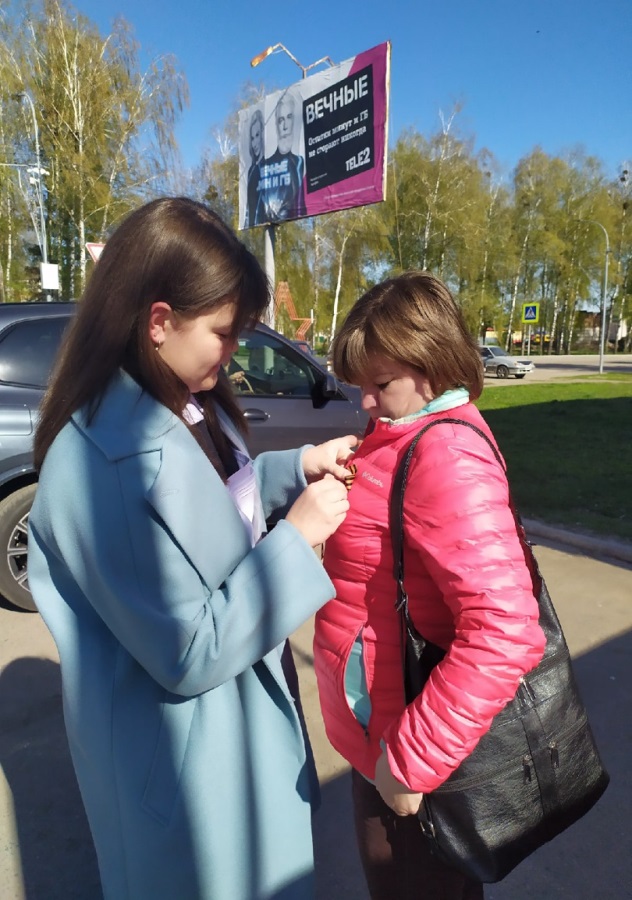 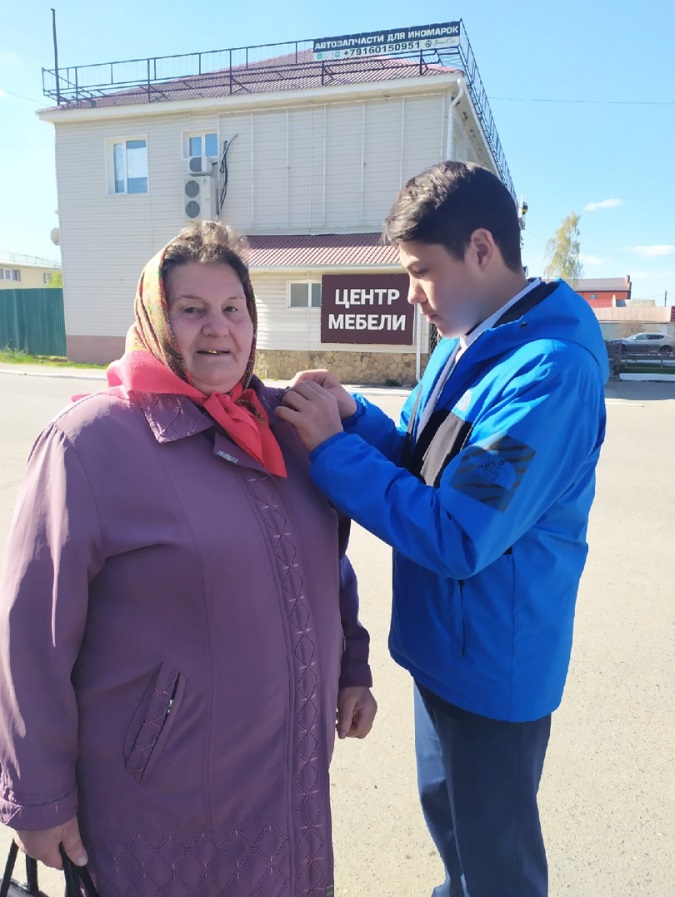 Обучающиеся начальных классов  приняли участие в районном фестивале художественной самодеятельности среди детей дошкольного и младшего школьного возраста, посвящённом Великой Победе в ВОВ "Спасибо за мир".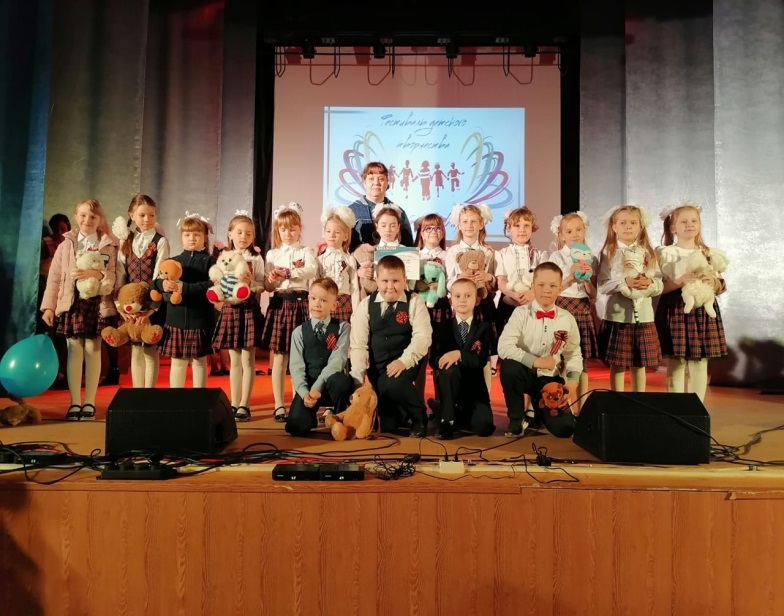 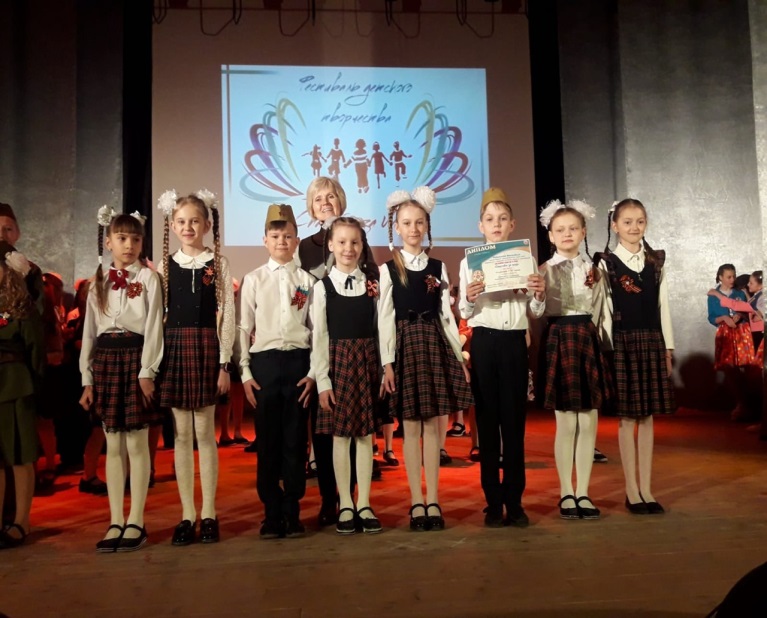 № 5 май 2022 годаТрадиционно, в праздничном формате дети и родители украсили «Окна Победы».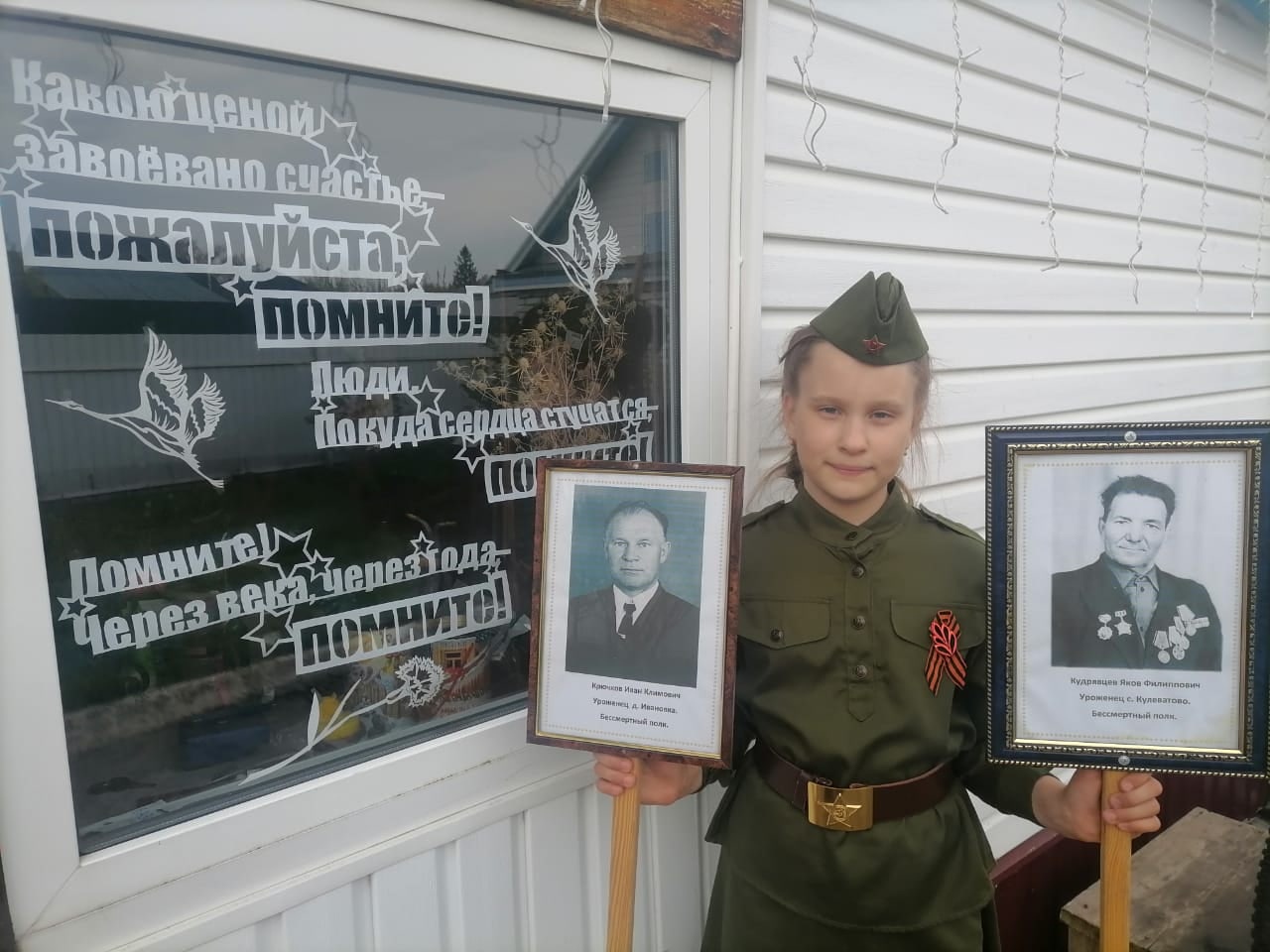  «Голубь мира» - акция, символизирующая стремление к торжеству добра и человечности. 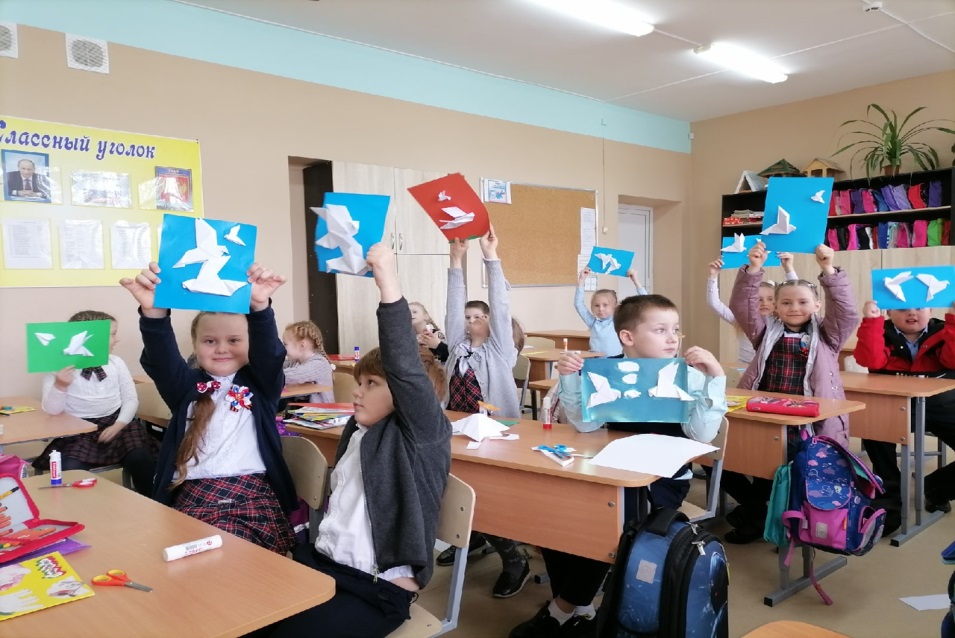 № 5 май 2022 года    Обучающиеся среднего звена приняли  участие в акции «Я рисую мелом» и "Рисуем Победу".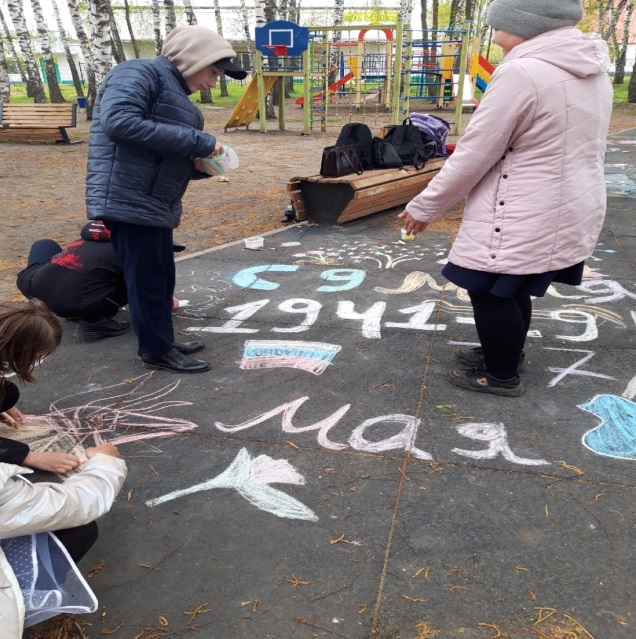 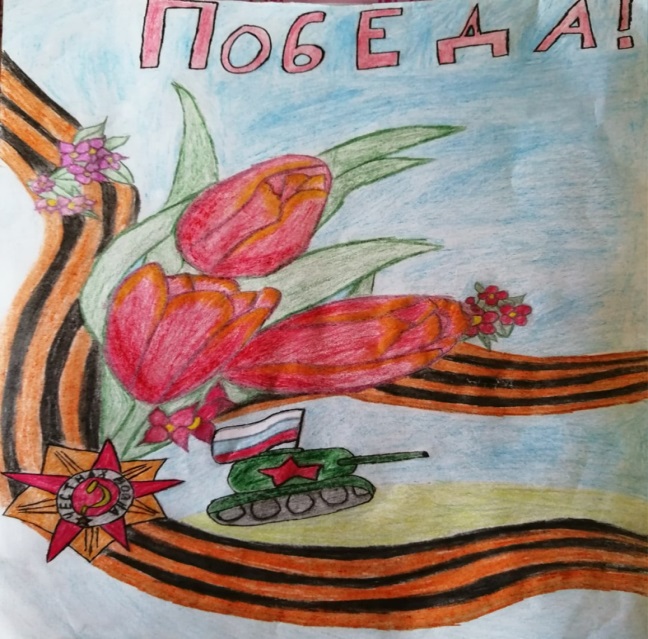 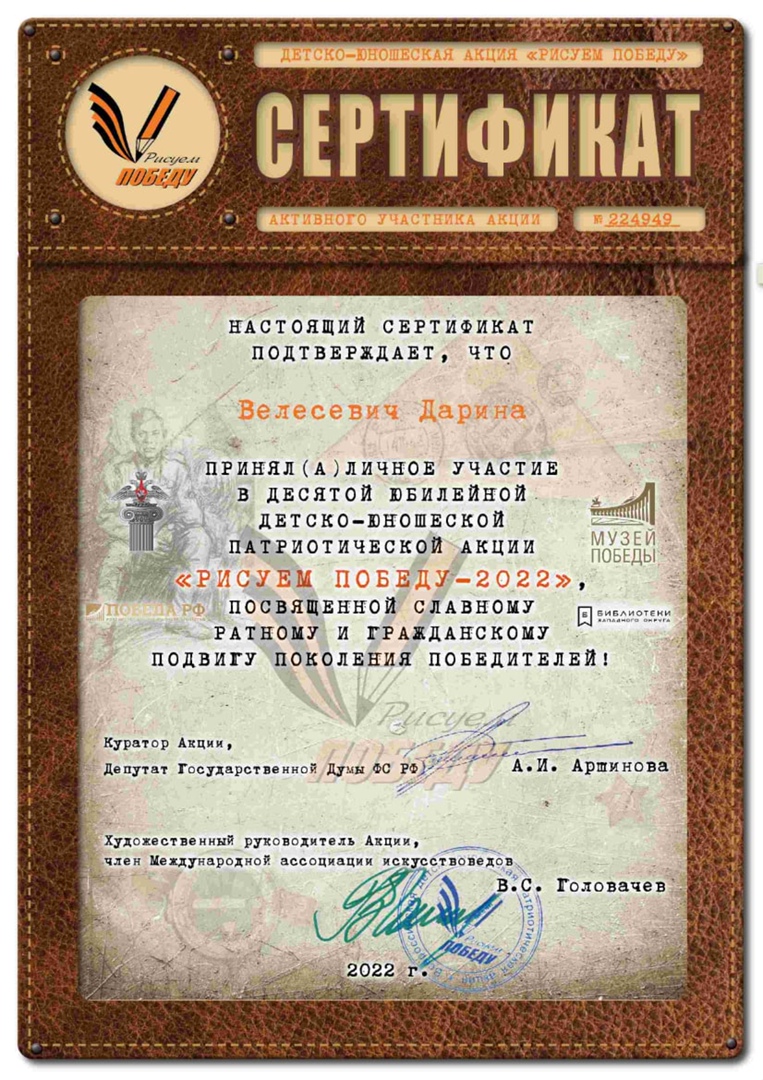 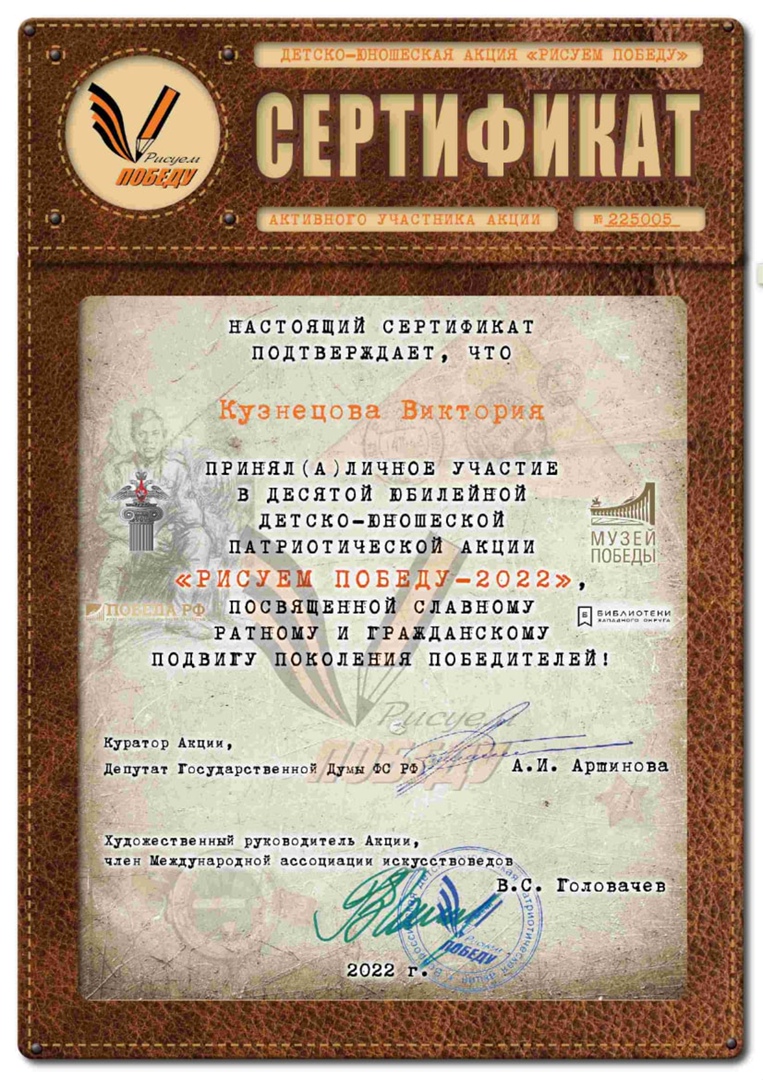 № 5 май 2022 годаТугушева Анастасия, ученица 4а класса, приняла участие в международной акции "Сад памяти".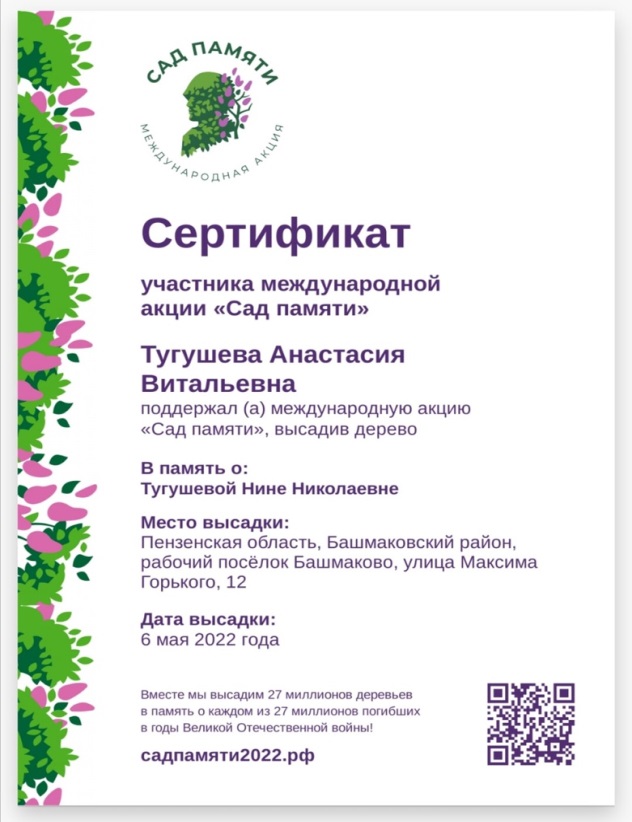 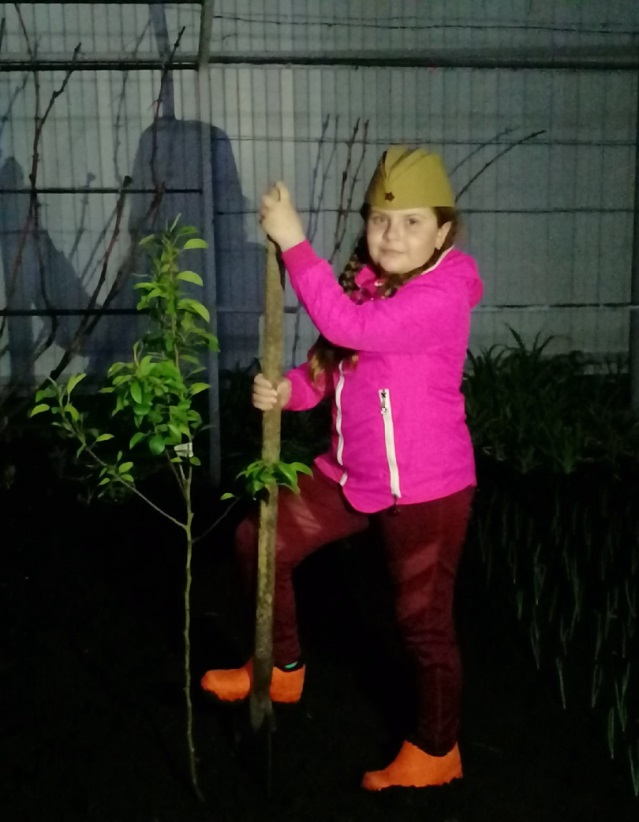           Вахту Памяти несли в парке Победы юнармейцы нашей школы.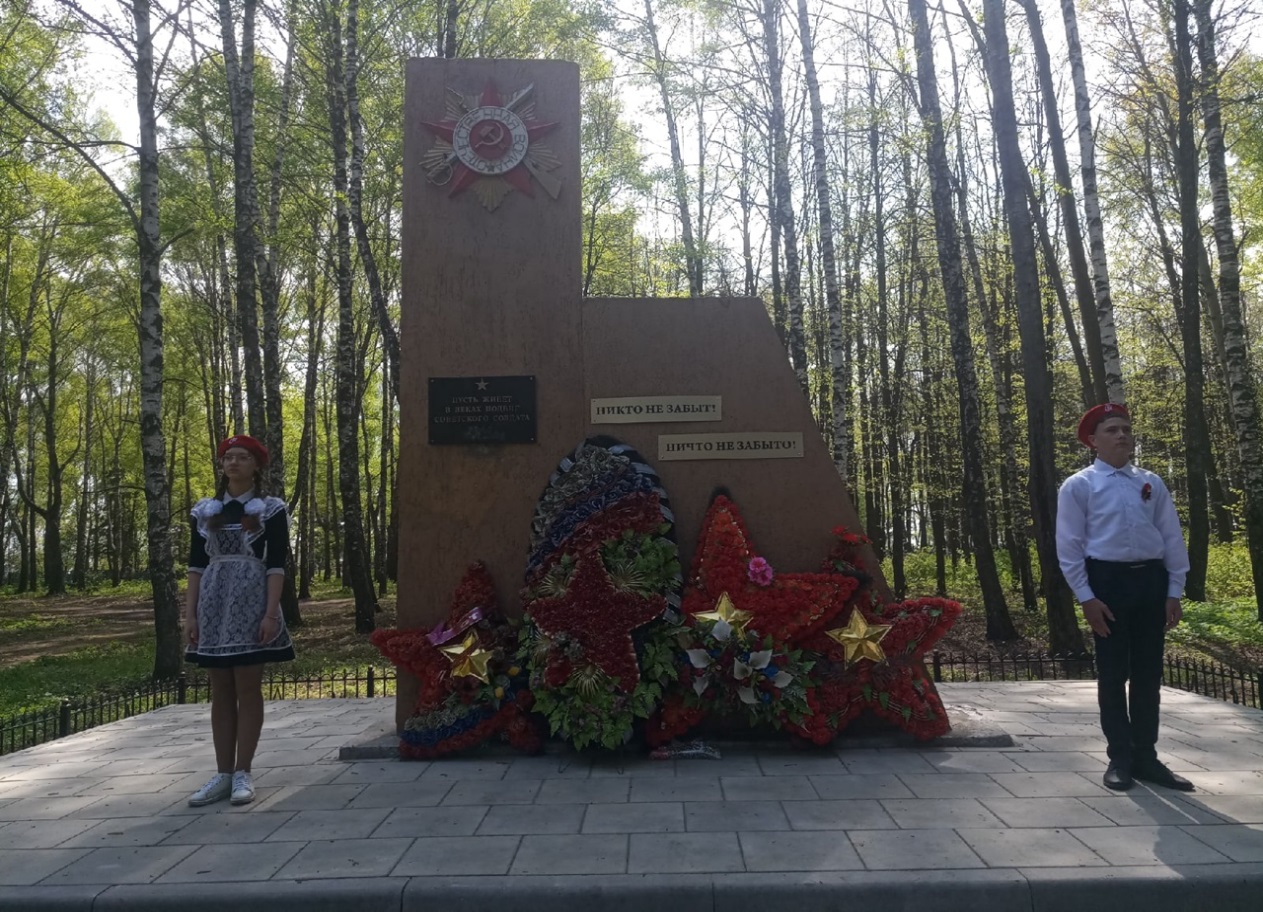 № 5 май 2022 года8 мая в 19.00 на привокзальной площади и в Аллее Героев состоялась масштабная акция «Зажгите свечи»  в память о Великом подвиге народа, о тех страницах истории, которые написаны раз и навсегда честью и мужеством. Организатором выступила наша школа. Акцию поддержали также жители нашего посёлка. 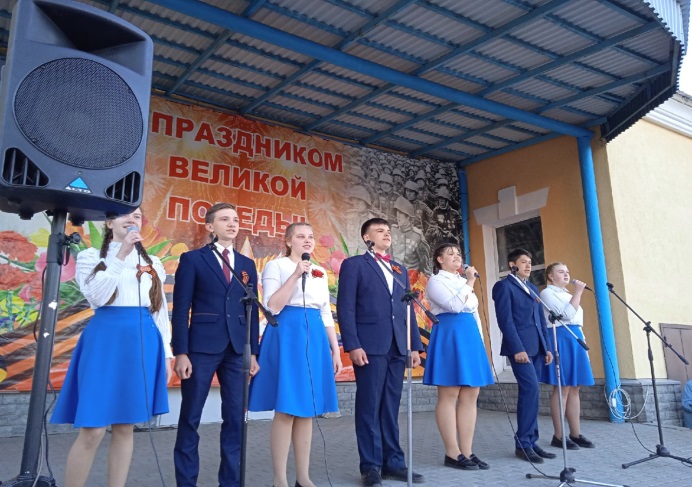 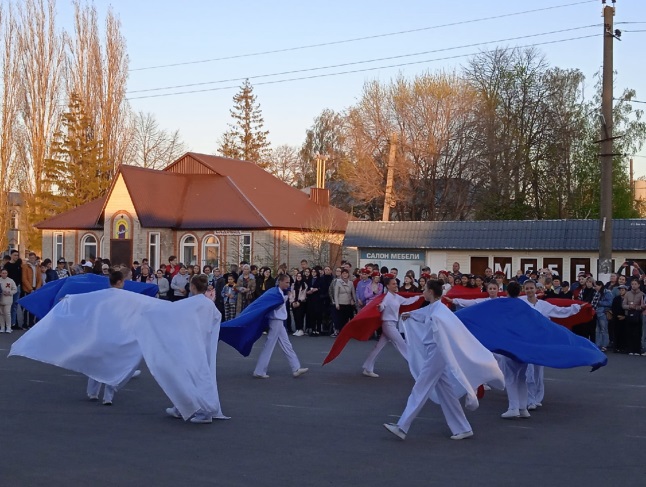 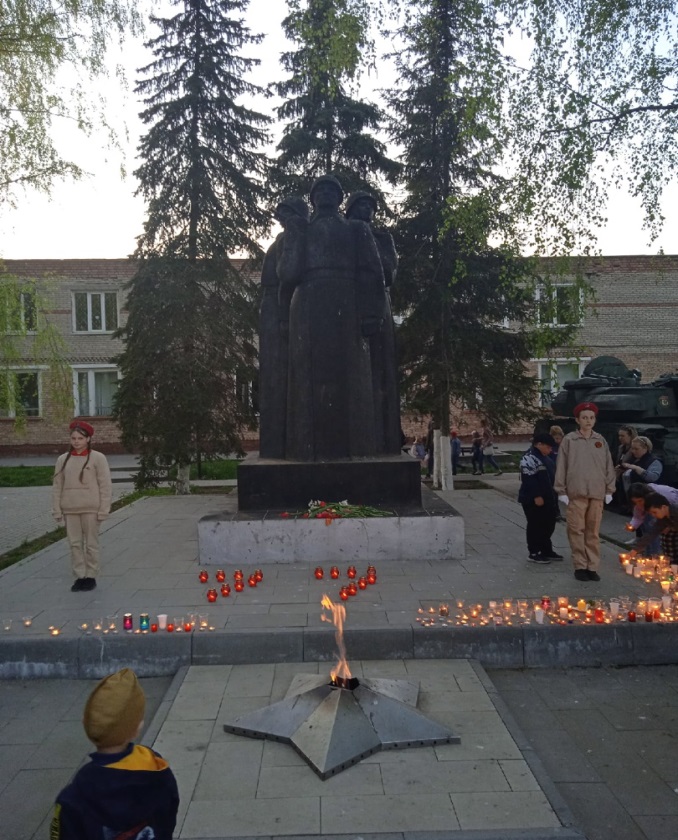 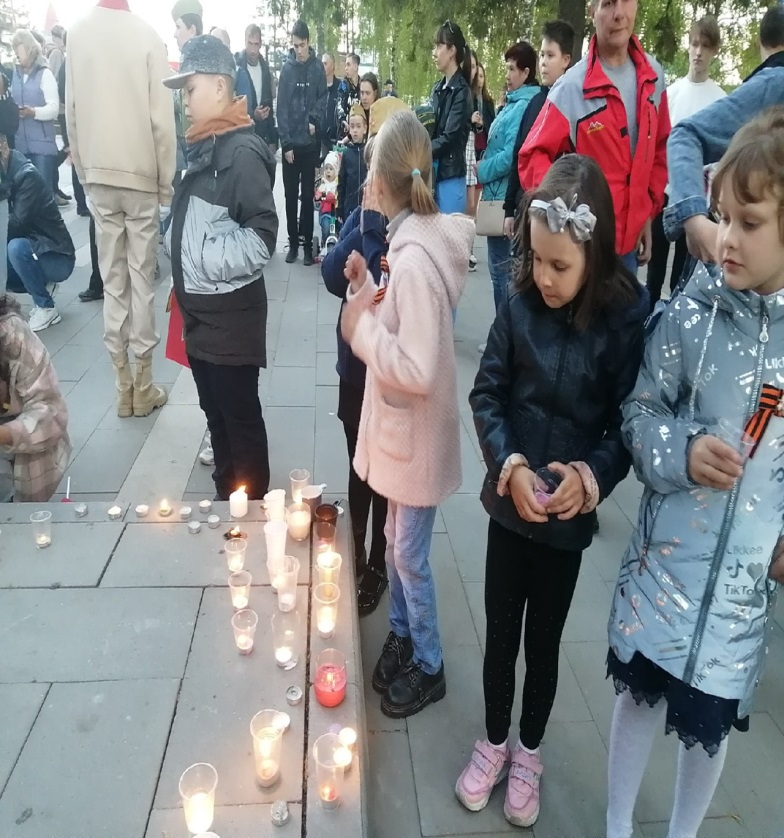                  Мы живём, пока помним!Это правды формат!                 Это воля народа!Цена жизни солдат!                                                                                                         № 5 май 2022 годаОбучающиеся  школы, педагогический коллектив и родительская общественность  приняли активное участие в торжественном митинге, посвященном 77-й годовщине со дня Победы в Великой Отечественной войне. 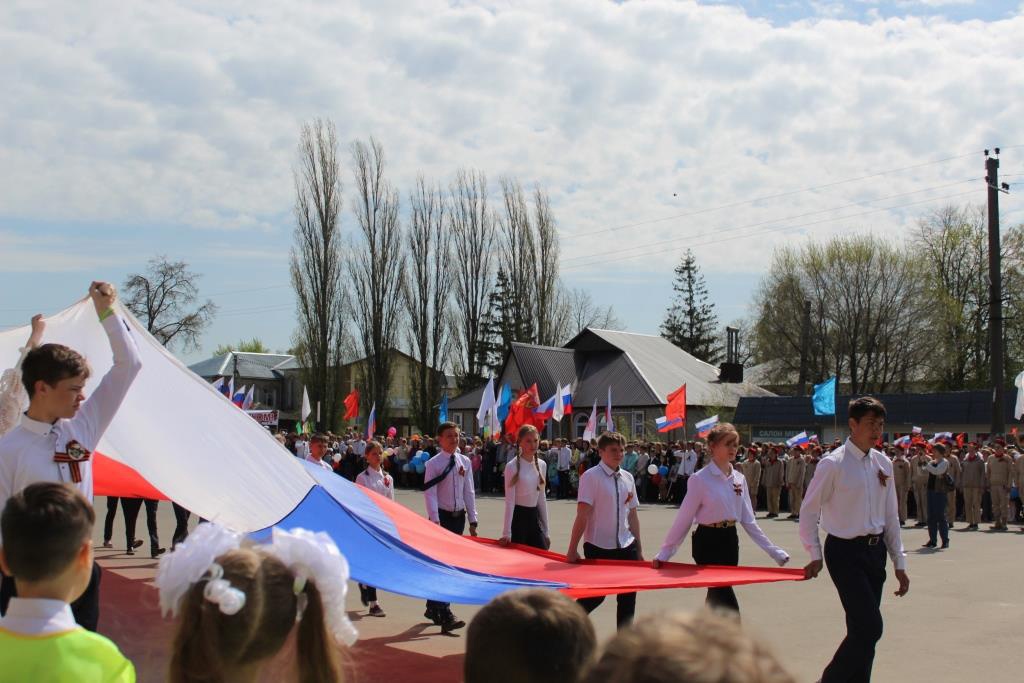 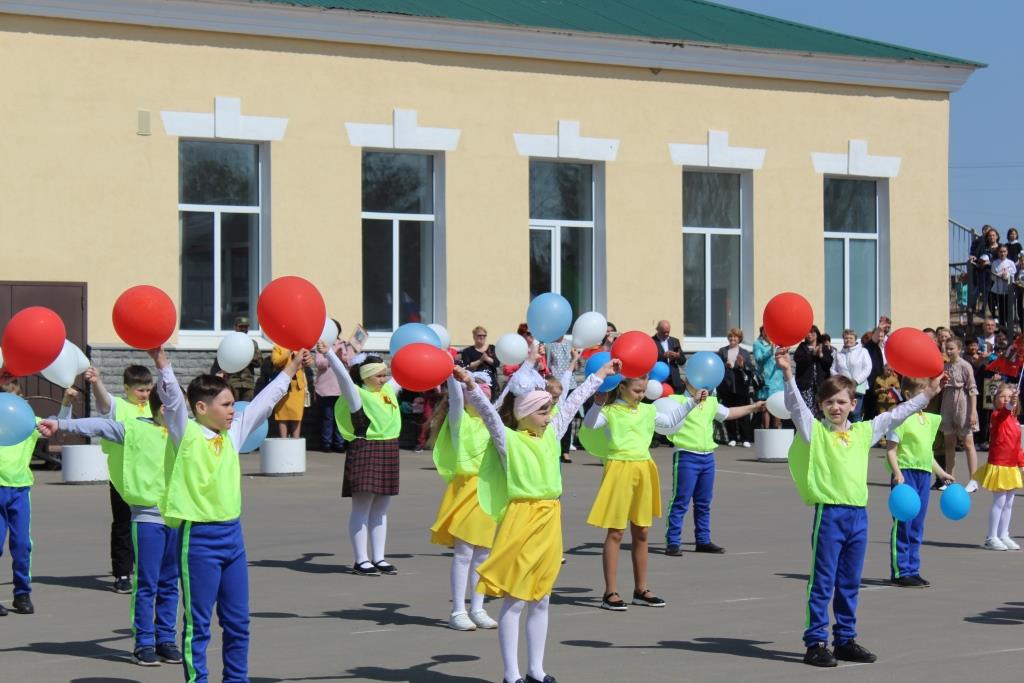 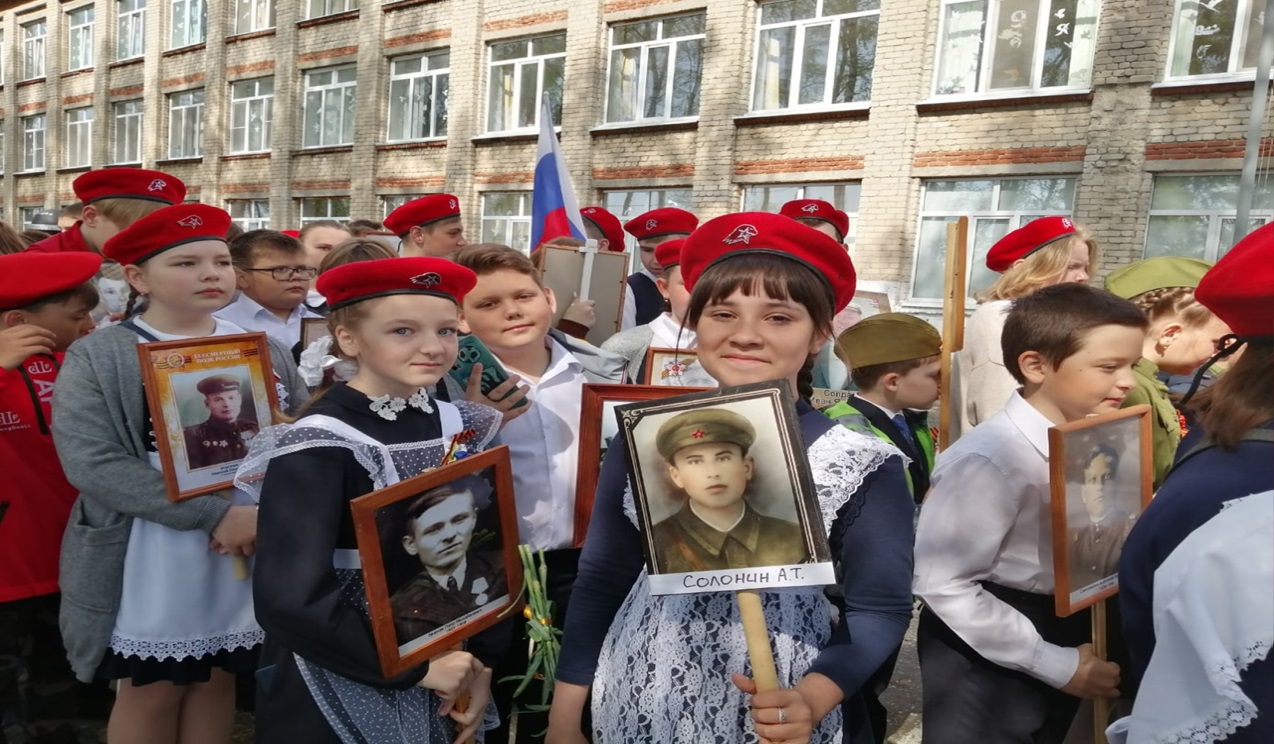 Наша школа приняла также участие в шествии «Бессмертного полка». Единство, история, подвиг, память народа, связь времён и поколений – это ключевые ориентиры Великого праздника. Нам завещано беречь мир на Земле.  Великая Отечественная война, павшие и живые герои, ветераны, труженики тыла – навсегда в наших сердцах!    № 5 май 2022 годаМы живём, пока помним – это дань уважения.Знать страницы истории нужно всем поколениям.Подвиг наших Героев – это бронь на века!Не стираются лица, хоть война далека.Мы живём, пока помним, это правды формат.Это воля народа, цена жизни солдат  … .                                                        О.И. Кобзева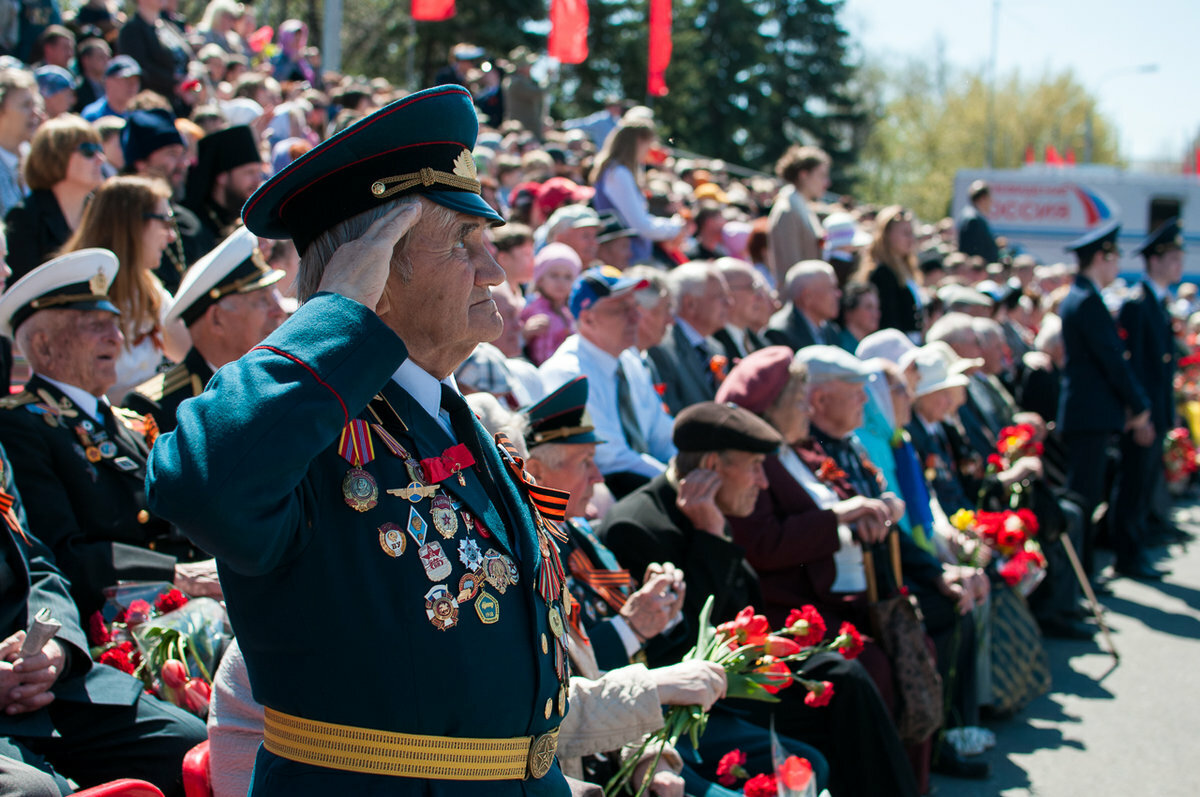 